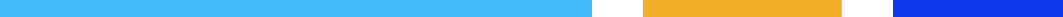 Organización comunal: Asociación de Desarrollo Integral de San Luis de Monteverde PuntarenasCódigo de registro: 1425Actividad socioproductiva: Turismo Rural Comunitario. Descripción: Se trata de un albergue para hospedar estudiantes extranjeros que quieren vivir la experiencia del turismo rural. Se les vende paquetes de hospedaje, alimentación, guía de campo y actividades formativas.El centro comunitario se presta para impartir clases de zumba, se usa como biblioteca o sala de reuniones de la comunidad. Posee también un área recreativa, hecha con materiales reciclados.Servicios que ofrece: Actividades educativas y culturales, senderismo, alimentación, hospedaje, pasantías y voluntariado.Año de inicio de la actividad socioproductiva: 2013Dirección: Pacifico Central, Puntarenas, Central, Monteverde Persona de contacto: Noé Vargas Leitón, Presidente de la Asociación de Desarrollo Contacto: 2645-7485 / sanluisdemonteverde@gmail.comFacebook: San Luis de Monteverde Impacto comunitario: El proyecto financia actividades del comité del adulto mayor, del comité de deportes, programas para familias en riesgo y programa de mantenimiento de caminos.Nivel de actividad productiva, según clasificación de Dinadeco: Nivel 3Alianzas estratégicas: Se les financió la infraestructura del centro comunitario y se encuentra en proceso de financiamiento un albergue para hospedar estudiantes y profesores.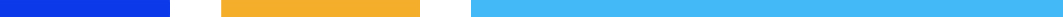 